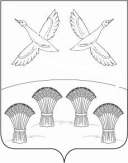 РЕШЕНИЕСОВЕТА СВОБОДНОГО  СЕЛЬСКОГО ПОСЕЛЕНИЯ ПРИМОРСКО-АХТАРСКОГО РАЙОНАот  февраля 2018  года                                                                         №  хутор СвободныйО порядке ведения перечня видов муниципального контроля и органов местного самоуправления Свободного сельского поселения, уполномоченных на их осуществление
               В соответствии с Федеральным законом от 26.12.2008 г. №294-ФЗ “О защите прав юридических лиц и индивидуальных предпринимателей при осуществлении государственного контроля (надзора) и муниципального контроля” (с последующими изменениями) администрация Свободного сельского поселения Совет Свободного сельского поселения решил:
            1. Утвердить Порядок ведения перечня видов муниципального контроля и органов местного самоуправления Свободного сельского поселения, уполномоченных на их осуществление (приложение №1).
            2. Утвердить Форму перечня видов муниципального контроля и органов местного самоуправления Свободного сельского поселения, уполномоченных на их осуществление (приложение №2).
           3. Опубликовать настоящее решение на сайте администрации Свободного сельского поселения в сети Интернет в течении 10 рабочих дней после принятия.  .
           4. Решение вступает в силу с 1 января 2017 года.Глава Свободного сельского поселенияПриморско-Ахтарского района                                В.Н.СиротаПроект подготовлен и внесенЭксперт                                                                            Е.Н.Гущина  Проект согласованВедущий специалист                                                      Л.В.Семенчикова                                                                                                                                         ПРИЛОЖЕНИЕ №1УТВЕРЖДЕНОрешением СоветаСвободного сельского поселенияПриморско-Ахтарского районаот ______ № _____
ПОРЯДОК
ведения перечня видов муниципального контроля и органов местного самоуправления Свободного сельского поселения, уполномоченных на их осуществление          1. Настоящий Порядок ведения перечня видов муниципального контроля и органов местного самоуправления Свободного сельского поселения, уполномоченных на их осуществление, разработан в целях обеспечения соблюдения прав юридических лиц и индивидуальных предпринимателей при осуществлении муниципального контроля на территории Свободного сельского поселения, обеспечения доступности и прозрачности сведений об осуществлении видов муниципального контроля органами местного самоуправления, уполномоченными на их осуществление.
          2. Перечень видов муниципального контроля и органов местного самоуправления Свободного сельского поселения, уполномоченных на их осуществление (далее - Перечень), представляет собой систематизированный перечень сведений:
- о видах муниципального контроля, осуществляемого органами местного самоуправления Свободного сельского поселения;
- об органах местного самоуправления Свободного сельского поселения, уполномоченных на осуществление соответствующих видов муниципального контроля на территории Свободного сельского поселения.
          3. Ведение Перечня осуществляет администрация Свободного сельского поселения (далее - держатель Перечня).
          4. Ведение Перечня включает в себя следующие процедуры:
          4.1. Включение в Перечень сведений с присвоением регистрационного номера;
         4.2. Внесение изменений в сведения, содержащиеся в Перечне;
         4.3.Исключение сведений из Перечня.
         5. Основанием для внесения изменений в сведения, содержащиеся в Перечне, либо исключения сведений из Перечня является принятие нормативного правового акта о введении в действие, прекращении действия или изменения правовых норм, наделяющих орган местного самоуправления Свободного сельского поселения полномочиями по осуществлению соответствующего муниципального контроля.
           5.1. Не позднее 10 дней с момента принятия нормативного правового акта соответствующий орган местного самоуправления Свободного сельского поселения обязан представить необходимую информацию для внесения изменений в сведения, содержащиеся в Перечне, либо исключения сведений из Перечня.
         6. Для включения (исключения) сведений в Перечень (из Перечня) руководитель органа местного самоуправления Свободного  сельского поселения представляет держателю Перечня официальное письмо, содержащее следующую информацию:
- наименование вида муниципального контроля, которое необходимо включить (исключить) в Перечень (из Перечня). В случае изменения наименования осуществляемого вида муниципального контроля необходимо указать предлагаемую редакцию наименования вида муниципального контроля;
- реквизиты нормативного правового акта (актов), в соответствии с которым (которыми) необходимо включить (исключить) соответствующие сведения в Перечень (из Перечня).
          6.1. Держатель Перечня осуществляет проверку представленной органом местного самоуправления Свободного сельского поселения информации на предмет соответствия действующему законодательству.
Срок проверки указанной информации не может превышать двух рабочих дней.
         6.2. В случае выявления ошибок или неточностей держатель Перечня вправе запросить дополнительную информацию о сведениях, подлежащих включению в Перечень, которые соответствующий орган местного самоуправления Свободного сельского поселения обязан представить в течение пяти рабочих дней.
         6.3. По результатам проверки информации, представленной органом местного самоуправления Свободного сельского поселения, держатель Перечня в течение 30 дней вносит в установленном порядке представленные сведения в Перечень.        7.Отсутствия в Перечне видов контроля сведений о виде муниципального контроля не препятствует реализации полномочий органов местного самоуправления по осуществлению соответствующего вида муниципального контроляПРИЛОЖЕНИЕ №2УТВЕРЖДЕНОрешением СоветаСвободного сельского поселенияПриморско-Ахтарского районаот ______ № _____ФОРМА ПЕРЕЧНЯ
видов муниципального контроля и органов местного самоуправления Свободного сельского поселения, уполномоченных на их осуществление№п/пНаименование видов муниципального контроляОснование включения в перечень  вида контроля (реквизиты нормативного правового акта)Орган местного самоуправления Свободного сельского поселения, уполномоченный на осуществление муниципального контроля